Maringá,    de       de 20  .___________________________________Assinatura do(a) Pós-Graduando(a)___________________________________Assinatura do(a) Orientador(a)___________________________________             Assinatura do Recebedor        Data do recebimento: ___/___/___UNIVERSIDADE ESTADUAL DE MARINGÁCENTRO DE CIÊNCIAS AGRÁRIASPROGRAMA DE PÓS-GRADUAÇÃO EM ZOOTECNIASOLICITAÇÃO DE EXAME GERAL DE QUALIFICAÇÃO1. IDENTIFICAÇÃO:NOME: R.A.:ÁREA DE CONCENTRAÇÃO: ÁREA DE CONCENTRAÇÃO: ÁREA DE CONCENTRAÇÃO:    ☐  PRODUÇÃO ANIMAL    ☐  PRODUÇÃO ANIMAL    ☐  PRODUÇÃO ANIMAL ORIENTADOR(A): ORIENTADOR(A): COORIENTADOR(A):COORIENTADOR(A):ANO DE INGRESSO:ANO DE INGRESSO:2. TÍTULO DA TESE:3. TÍTULO DO INFORME TÉCNICO:4. BANCA EXAMINADORA SUGERIDA (Na sequência: 3 titulares, 2 suplentes)NOMESINSTITUIÇÃO/DEPARTAMENTOE-MAIL     1.      2.      3.      4.      5.      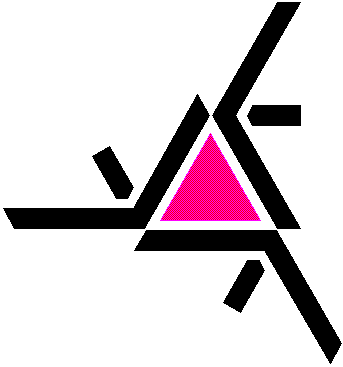 